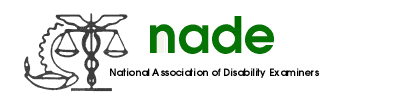 To:		NADE Board of DirectorsFrom:		Cynthia A. Thompson	Date:		06/13/2016		Subject:	Non-Dues RevenueGreeting NADE Board, As of today, there is nothing to really report to the board. I am stepping into Malcolm Stoughtenborough shoes as committee chair. I have not had any training and am in the process of implementing my own plan of action where it comes to selling NADE items. I have sold a few items to some NADE members in different chapters. I have been contacted by the conference committee in Denver to take care of the silent auction. I am planning on attending the conference and will be sending items for the NADE Store. This is the end of my report for 2016.Cynthia Thompson9801 N Kelly Ave.Oklahoma City, OK. 73131405-419-2532 Wk. 405-863-6540 CellMy inventory is as follows:SearchDeluxe Expandable Laptop Briefcase/ 14 - $30.00Carrying Case/ 43 - $15.00Pencils/ 500+ - 2/$1.00Insulated Cooler Bag/ 13 - $5.00Absorbent
Stoneware Coasters/ 29 - $5.00Lapel Pins/ 53 - $5.00/eachCaps/ 19       	-	$10.00NADE Lanyard/ 1	$ 5.00